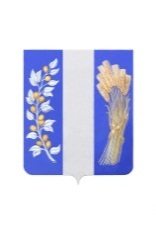 РЕСПУБЛИКА БУРЯТИЯАДМИНИСТРАЦИЯ МУНИЦИПАЛЬНОГО ОБРАЗОВАНИЯ«БИЧУРСКИЙ РАЙОН» от « 27»  мая  2015 года						                              № 21   с. БичураПОСТАНОВЛЕНИЕОб утверждении Перечня государственных и муниципальных услуг, предоставление которых осуществляется по принципу «одного окна», в т.ч. на базе филиала ГБУ «Многофункциональный центр Республики Бурятия по предоставлению государственных и муниципальных услуг» по Бичурскому  району	Во исполнение пункта 6 статьи 15 Федерального закона от 27.07.2010 г. № 210-ФЗ «Об организации предоставления государственных и муниципальных услуг», в соответствии Постановления Правительства Республики Бурятия №51 от 07.02.2013 г.,  Администрация Муниципального образования «Бичурский район» постановляет:Утвердить Перечень государственных и муниципальных услуг, предоставление которых осуществляется по принципу «одного окна», в т.ч. на базе филиала ГБУ «Многофункциональный центр Республики Бурятия по предоставлению государственных и муниципальных услуг» по Бичурскому  району.     2. Признать утратившим силу постановление от 05.02.2014 г. № 6 «Об утверждении расширенного перечня муниципальных услуг, предоставление которых организуется по принципу «одного окна» по Бичурскому району 3. Настоящее постановление вступает в силу с момента официального обнародования на информационном стенде Администрации Муниципального образования «Бичурский район».Контроль за исполнением  настоящего постановления возложить на заместителя руководителя Администрации МО «Бичурский район» по финансово-экономическим вопросам.Глава МО «Бичурский район»				                О.И. ФёдоровПриложение к постановлению администрации муниципального образования «Бичурский район» От 27.05.2015 г.  № 21Перечень государственных и муниципальныхуслуг, предоставление которых осуществляется по принципу «одного окна»,в т.ч. на базе филиала ГБУ «Многофункциональный центр Республики Бурятия по предоставлению государственных и муниципальных услуг» по Бичурскому районуГосударственные услуги Государственные услуги Государственные услуги 1.Выдача разрешения на раздельное проживание попечителя с подопечным, достигшим возраста 16 летВыдача разрешения на раздельное проживание попечителя с подопечным, достигшим возраста 16 лет2.Выдача разрешения на отчуждение имущества, принадлежащего несовершеннолетнему гражданинуВыдача разрешения на отчуждение имущества, принадлежащего несовершеннолетнему гражданину3.Предоставление гражданам информации о детях, оставшихся без попечения родителей, из регионального банка данных о детях, оставшихся без попечения родителей, для передачи их на воспитания в семьи граждан, выдача предварительных разрешений на усыновление (удочерение) детей в случаях, предусмотренных законодательством Российской ФедерацииПредоставление гражданам информации о детях, оставшихся без попечения родителей, из регионального банка данных о детях, оставшихся без попечения родителей, для передачи их на воспитания в семьи граждан, выдача предварительных разрешений на усыновление (удочерение) детей в случаях, предусмотренных законодательством Российской Федерации4.Назначение и выплата единовременного пособия при передаче ребенка на воспитание в семью (усыновлении, установлении опеки (попечительства), передаче на воспитание в приемную семью детей, оставшихся без попечения родителейНазначение и выплата единовременного пособия при передаче ребенка на воспитание в семью (усыновлении, установлении опеки (попечительства), передаче на воспитание в приемную семью детей, оставшихся без попечения родителей5.Выдача предварительного разрешения органа опеки и попечительства, затрагивающего осуществление имущественных прав подопечногоВыдача предварительного разрешения органа опеки и попечительства, затрагивающего осуществление имущественных прав подопечногоМуниципальные услугиМуниципальные услугиМуниципальные услуги1.1.Предоставление информации о форме собственности на недвижимое и движимое имущество, земельные участки, находящиеся в собственности муниципального образования, включая предоставление информации об объектах недвижимого имущества, находящихся в муниципальной собственности и предназначенных для сдачи в аренду2.2.Предоставление информации об организации общедоступного и бесплатного дошкольного, начального общего и среднего общего образования, а также дополнительного образования в муниципальных образовательных организациях 3.3.Организация и обеспечение отдыха и оздоровления детей (за исключением организации отдыха детей в каникулярное время)4.4.Прием заявлений постановка на учет и зачисление детей в муниципальные образовательные организации, реализующие основную образовательную программу дошкольного образования (детские сады)5.5.Предоставление разрешения на условно разрешенный вид использования земельного участка или объекта капитального строительства, разрешения на отклонение от предельных параметров разрешенного строительства, реконструкции объектов капитального строительства, разрешения на установление публичного сервитута6.6.Выдача градостроительного плана земельного участка7.7.Заключение договора на установку и эксплуатацию рекламной конструкции на земельном участке, здании или ином недвижимом имуществе, находящемся в муниципальной собственности8.8.Выдача разрешений на строительство, ввод объектов в эксплуатацию при осуществлении строительства, реконструкции, капитального ремонта объектов капитального строительства, расположенных на территории муниципального образования9.9.Выдача разрешений на установку рекламных конструкций на территории муниципального района, аннулирование таких разрешений, выдача предписаний о демонтаже самовольно установленных вновь рекламных конструкций на территории муниципального района